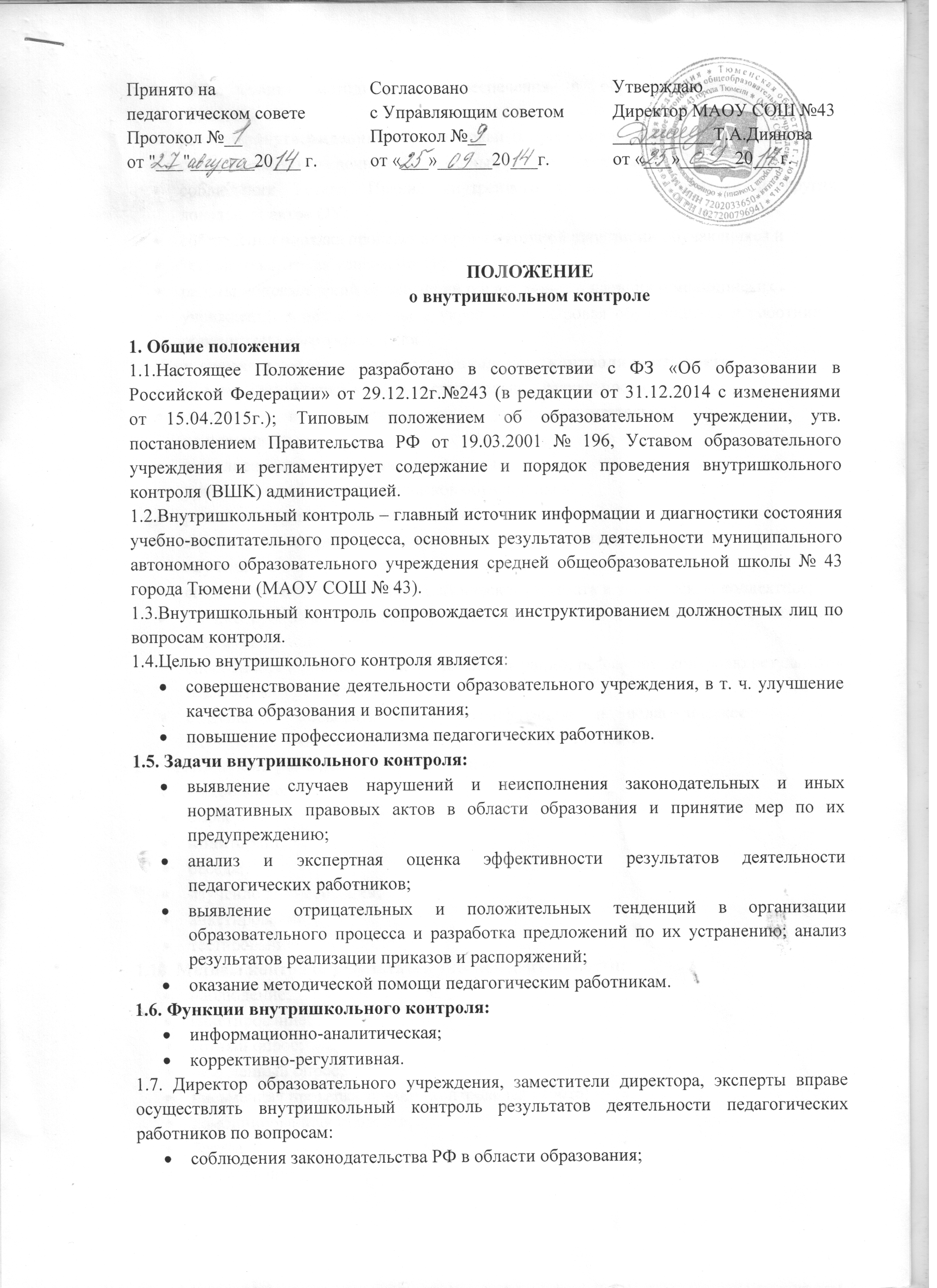  , эксперты вправе осуществлять внутришкольный контроль результатов деятельности педагогических работников по вопросам:соблюдения законодательства РФ в области образования; использования методического обеспечения в образовательном процессе;реализации утвержденных образовательных программ и учебных планов;соблюдения утвержденных календарных учебных графиков; соблюдения Устава, Правил внутреннего трудового распорядка и других локальных актов ОУ;соблюдения порядка проведения промежуточной аттестации обучающихся и текущего контроля успеваемости; работы подразделений организаций общественного питания и медицинскихучреждений в целях охраны и укрепления здоровья обучающихся и работников образовательного учреждения.1.8. При оценке педагога в ходе внутришкольного контроля учитывается:уровень организации учебно-воспитательной деятельности; качество и эффективность учебно-воспитательной деятельности; выполнение государственных программ; уровень знаний, умений и навыков обучающихся;развитие творческих способностей обучающихся; использование различных подходов и методов в процессе обучения;создание благоприятного психологического климата в ученическом коллективе; умение отбирать и выстраивать учебный материал в соответствии с целями и задачами уроков; способность к анализу педагогических ситуаций, рефлексии, контролю результатов педагогической деятельности;стремление повышать свою квалификацию и педагогическое мастерство; участие в научно-методической деятельности.1.9. Методы контроля деятельности педагога:наблюдение;  опрос; мониторинг; беседа;изучение документации;анкетирование;тестирование.1.10. Методы контроля результатов учебной деятельности:наблюдение;анкетирование;устный опрос;письменный опрос;письменная проверка знаний (контрольная работа)комбинированная проверка;беседа;тестирование;изучение документации.1.11. Внутришкольный контроль может осуществляться в виде плановых или оперативных проверок, мониторинга, проведения административных работ.1.12. Виды внутришкольного контроля:фронтальный;тематический.1.13. Формы внутришкольного контроля:классно - обобщающий;тематически - обобщающий;персональный;комплексный;предварительный;промежуточный;итоговый.1.14. Правила проведения внутришкольного контроля:внутришкольный контроль осуществляет директор МАОУ СОШ № 43, заместители директора по учебно-воспитательной работе, руководители методических объединений;в качестве экспертов к участию в внутришкольном контроле могут привлекатьсяотдельные специалисты (методисты и специалисты, учителя высшей квалификационной категории); директор МАОУ СОШ № 43 издает приказ о сроках контроля, теме контроля,устанавливает срок представления материалов, план-задание;план-задание содержит вопросы для проверки и должен обеспечить достаточнуюинформированность и сравнимость результатов внутришкольного контроля для подготовки итогового документа по отдельным разделам деятельности образовательного учреждения или должностного лица;при обнаружении в ходе внутришкольного контроля нарушений законодательства РФ в области образования о них сообщается директору;экспертные вопросы и анкетирование обучающихся проводятся только в необходимых случаях по согласованию с психологом и руководителями методических объединений; при проведении планового контроля не требуется дополнительного предупреждения педагога, если в месячном плане указаны сроки контроля;в экстренных случаях директор и его заместители по учебно-воспитательной работе могут посещать уроки педагогов образовательного учреждения без предварительного предупреждения (экстренным случаем считается письменная жалоба на нарушение прав ребенка или нарушение законодательства в области образования).1.15. Основания для проведения внутришкольного контроля:план;заявление педагогического работника на аттестацию;проверка состояния дел для подготовки управляющих решений;обращение физических и юридических лиц по поводу нарушений в области образования.1.16. Результаты внутришкольного контроля оформляются в виде:аналитической справки;справки;доклада о состоянии дел по проверяемому вопросу.1.17. Директор МАОУ СОШ № 43 по результатам внутришкольного контроля принимает следующие решения:об издании соответствующего приказа; об обсуждении итоговых материалов внутришкольного контроля коллегиальным органом;о проведении повторного контроля с привлечением специалистов (экспертов);о привлечении к дисциплинарной ответственности должностных лиц; о поощрении работников;1.18. О результатах проверки сведений, изложенных в обращениях обучающихся, их родителей, а также в обращениях и запросах других граждан и организаций, сообщается в установленном порядке и в установленные сроки.2. Тематически-обобщающий контроль2.1. Тематически-обобщающий контроль проводится по отдельным проблемам деятельности школы.2.2. Содержание тематически-обобщающего контроля может включать вопросы индивидуализации, дифференциации, коррекции обучения, устранения перегрузки учащихся, уровня сформированности общеучебных умений и навыков, активизации познавательной деятельности обучающихся и другие вопросы.2.3. Темы контроля определяются в соответствии с Программой развития школы, проблемно-ориентированным анализом работы школы по итогам учебного года, основными тенденциями развития образования в городе, регионе, стране.2.4. Члены педагогического коллектива должны быть ознакомлены с темами, сроками, целями, формами и методами контроля в соответствии с планом работы школы.2.5. В ходе тематически-обобщающего контроля: проводятся тематические исследования (анкетирование, тестирование)  осуществляется анализ практической деятельности учителя, классного руководителя, руководителей кружков и секций, учащихся; посещения уроков, внеклассных мероприятий, занятий кружков, секций; анализ школьной и классной документации. 2.6. Результаты контроля оформляются в виде заключения или справки.2.7. Педагогический коллектив знакомится с результатами тематического контроля на заседаниях педсоветов, совещаниях при директоре, заседаниях методических объединений.2.8. По результатам контроля принимаются меры, направленные на совершенствование учебно-воспитательного процесса и повышение качества знаний, уровня воспитанности и развития учащихся.3. Персональный контроль3.1. Персональный контроль направлен на изучение педагогической деятельности отдельного педагога.3.2. В ходе персонального контроля изучается:знание педагогом современных достижений психологической и педагогической науки; уровень профессионального мастерства;владение различными формами и методами обучения, инновационными педагогическими и информационно-коммуникационными технологиями; результаты учебно-воспитательной деятельности; результаты научно-методической деятельности.3.3. При осуществлении персонального контроля директор, заместители директора имеют право:знакомиться с документацией, которую ведет педагог в соответствии с функциональными обязанностями (рабочими программами, планами воспитательной работы, поурочными планами, протоколами родительских собраний); изучать практическую деятельность педагога через посещение уроков, внеклассных мероприятий, занятий кружков, факультативов и т. д.; проводить экспертизу педагогической деятельности;проводить мониторинг образовательного процесса с последующим анализом полученной информации; проводить социологические, психологические и педагогические исследования, в т. ч. в форме анкетирования и тестирование родителей и педагогов;делать выводы и принимать управленческие решения по результатам проведения контроля.3.4. Проверяемый педагог имеет право:знать сроки контроля и критерии оценки его деятельности;знать цель, содержание, виды, формы и методы контроля;своевременно знакомиться с выводами и рекомендациями администрации;обратиться в конфликтную комиссию профкома МАОУ СОШ №43 или в вышестоящие органы при несогласии с результатами контроля.3.5. По результатам персонального контроля деятельности педагога оформляется справка.4. Классно-обобщающий контроль4.1. Классно-обобщающий контроль направлен на получение информации о состоянии образовательного процесса в конкретном классе или параллели.4.2. В ходе классно-обобщающего контроля комплексно изучается: уровень знаний и воспитанности обучающихся;качество преподавания;качество работы классного руководителя.4.3. Классы для проведения классно-обобщающего контроля определяются по результатам проблемно-ориентированного анализа по итогам четверти, полугодия или учебного года.4.4. Срок классно-обобщающего контроля определяется необходимой глубиной изучения в соответствии с выявленными проблемами.4.5. Члены педагогического коллектива знакомятся с объектами, сроком, целями, формами и методами классно-обобщающего контроля предварительно в соответствии с планом работы образовательного учреждения.4.6. По результатам классно-обобщающего контроля проводятся педсоветы, совещания при директоре, классные часы, родительские собрания.4. Комплексный контроль4.1 Комплексный контроль проводится с целью получения полной информации о состоянии учебно-воспитательного процесса в МАОУ СОШ № 43 по конкретному вопросу.4.2. Для проведения комплексного контроля создается группа, состоящая из членов администрации, руководителей методических объединений, творчески работающих педагогов МАОУ СОШ № 43 под руководством одного из членов администрации. Для работы в составе данной группы администрация может привлекать лучших педагогов других ОУ, методистов городского информационно-методического центра (ГИМЦ), преподавателей Тюменского областного государственного института развития регионального образования (ТОГИРРО).4.3. По результатам комплексной проверки готовится справка, на основании которой директором образовательного учреждения издается приказ и проводится педагогический совет или совещание при директоре.4.4. При получении положительных результатов данный приказ снимается с контроля.